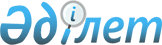 О районном бюджете на 2013-2015 годыРешение Каракиянского районного маслихата Мангистауской области от 20 декабря 2012 года № 6/74. Зарегистрировано Департаментом юстиции 15 января 2013 года № 2198      Примечание РЦПИ.

      В тексте документа сохранена пунктуация и орфография оригинала.      В соответствии с Бюджетным кодексом Республики Казахстан от 4 декабря 2008 года, Законом Республики Казахстан от 23 января 2001 года «О местном государственном управлении и самоуправлении в Республике Казахстан» и решением областного маслихата от 07 декабря 2012 года № 7/77 «Об областном бюджете на 2013-2015 годы» (зарегистрировано в Реестре государственной регистрации нормативных правовых актов за № 2184) районный маслихат РЕШИЛ:



      1. Утвердить районный бюджет на 2013-2015 годы согласно приложению, в том числе на 2013 год в следующих объемах:



      1) доходы – 6 907 772 тысяч тенге, в том числе по:

      налоговым поступлениям – 5 767 699 тысяч тенге;

      неналоговым поступлениям – 16 856 тысяч тенге;

      поступлениям от продажи основного капитала – 19 104 тысяч тенге;

      поступлениям трансфертов – 1 104 113 тысяч тенге.



      2) затраты – 6 935 858 тысяч тенге.



      3) чистое бюджетное кредитование – 99 363 тысяч тенге, в том числе:

      бюджетные кредиты – 111 650 тысяч тенге;

      погашение бюджетных кредитов – 12 287 тысяч тенге. 



      4) сальдо по операциям с финансовыми активами – 19 000 тенге, в том числе:

      приобретение финансовых активов – 19 000 тенге;

      поступление от продажи финансовых активов государства – 0 тенге.



      5) дефицит (профицит) бюджета – 146 450 тысяч тенге.



      6) финансирование дефицита (использование профицита) бюджета –  146 450 тысяч тенге;

      поступление займов – 67 510 тысяч тенге;

      погашение займов – 12 464 тысяч тенге;

      используемые остатки бюджетных средств – 91 404 тенге.

      Сноска. Пункт 1 с изменениями, внесенными решениями Каракиянского районного маслихата от 05.03.2013 № 7/79; от 11.07.2013  № 11/119; от 26.08.2013 № 12/127; от 24.10.2013 № 13/134; от  11.12.2013 № 14/139 (вводится в действие с 01.01.2013).



      2. Учесть, что в районном бюджете на 2013 год предусмотрены целевые текущие трансферты из республиканского бюджета:

      Реализация государственного образовательного заказа в дошкольных организациях образования;

      Оснащение учебным оборудованием кабинетов физики, химии, биологии в государственных учреждениях основного среднего и общего образования;

      Увеличение размера доплаты за квалификационную категорию учителям школ и воспитателям дошкольных организаций образования;

      Повышение оплаты труда учителям, прошедшим повышение квалификации по трехуровневой системе;

      Обеспечение оборудованием, программным обеспечением детей-инвалидов, обучающихся на дому;

      Ежемесячная выплата денежных средств опекунам (попечителям) на содержание ребенка сироты (детей сирот) и ребенка (детей) оставшегося без попечения родителей;

      Частичное субсидирование заработной платы в рамках Программы занятости 2020;

      Обеспечение деятельности центров занятости в рамках Программы занятости 2020;

      Молодежная практика в рамках Программы занятости 2020;

      Переподготовка и повышение квалификации кадров в рамках Программы занятости 2020;

      Проведение противоэпизоотических мероприятий;

      Реализация мер социальной поддержки специалистов социальной сферы сельских населенных пунктов;

      Развитие мер по содействию экономическому развитию регионов в рамках Программы «Развитие регионов»;

      Развитие сельских населенных пунктов в рамках Программы занятости 2020.



      3. Учесть, что в районном бюджете на 2013 год предусмотрены целевые трансферты на развитие из республиканского бюджета:

      Строительство средней школы на 624 мест в поселке Жетыбай;

      Дополнительные работы по обустройству скважин и монтаж опреснительной установки в местности Акмая, водоснабжение села Аккудук;

      Строительство газопроводов среднего и низкого давления в микрорайонах Астана и Аэропорт в поселке Жетыбай, строительство газопровода низкого давления с установкой трех ГРП (газо регулирующих пунктов) в микрорайоне Ауыл-2 в поселке Жетыбай;

      Строительство наружных инженерных сетей четырехэтажных коммунальных двух жилых домов в селе Курык;

      Строительство наружных инженерных сетей четырехэтажного коммунального жилого дома в поселке Мунайшы;

      Строительство наружных инженерных сетей коммунальных жилых домов в селе Куланды;

      Строительство наружных инженерных сетей коммунальных жилых домов в селе Сенек;

      Строительство наружных инженерных сетей коммунальных жилых домов в селе Бостан;

      Строительство четырехэтажного коммунального жилого дома в Каракиянском районе (с отлагательным условием).



      4. Учесть, что в районном бюджете на 2013 год предусмотрены бюджетные кредиты из республиканского бюджета:

      Для реализации мер социальной поддержки специалистов социальной сферы сельских населенных пунктов.



      5. Учесть, что в районном бюджете на 2013 год предусмотрены бюджетные изъятия 2 351 785 тысяч тенге для перечисления в областной бюджет.

      Сноска. Пункт 5 с изменением, внесенным решением Каракиянского районного маслихата от 05.03.2013 № 7/79 (вводится в действие с 01.01.2013).



      6. В соответствии c утвержденными постановлениями районного акимата и решениями районного маслихата предоставить право: 

      Установить социальную помощь в размере 12100 тенге на единовременное возмещение расходов на коммунальные услуги и приобретение топлива специалистам государственных организаций образования, специалистам государственных организаций здравоохранения медицины и фармацевтики, специалистам культуры и спорта, проживающим и работающим в аульных (сельских) населенных пунктах;

      Установить за счет бюджетных средств гражданским служащим здравоохранения, социального обеспечения, образования, культуры и спорта, работающим в сельской местности, согласно перечня должностей специалистов здравоохранения, социального обеспечения, образования, культуры и спорта, работающих в сельской местности, определяемых местным исполнительным органом по согласованию с местным представительным органом, повышенные на 25 процентов должностные оклады и тарифные ставки по сравнению с окладами и ставками гражданских служащих, занимающихся этими видами деятельности в городских условиях.

      Единовременная социальная помощь:

      Единовременная социальная помощь по заявлениям граждан и остро нуждающимся семьям.

      Единовременная социальная помощь к праздничным датам:

      Ко дню победы (9 мая)

      Участникам и инвалидам Великой Отечественной войны в размере 100 тысяч тенге;

      Лицам, приравненным по льготам и гарантиям к инвалидам Великой Отечественной войны 60 тысяч тенге;

      Лицам, приравненным по льготам и гарантиям к участникам Великой Отечественной войны 50 тысяч тенге;

      Вдовам участников Великой Отечественной войны, не вступившим в повторный брак в размере 40 тысяч тенге;

      Участникам ликвидации последствий катастрофы на Чернобыльской АЭС (Атомная электростанция) в 1988-1989 годах 20 тысяч тенге;

      Лицам, награжденным орденами и медалями за самоотверженный труд и безупречную воинскую службу в тылу в годы Великой Отечественной войны а также лицам, проработавшим (прослужившим) не менее шести месяцев с 22 июня 1941 года по 9 мая 1945 года в тылу и ненагражденные орденами и медалями за самоотверженный труд и безупречную воинскую службу в тылу 10 тысяч тенге;

      Иным категориям лиц, приравненным к участникам Великой Отечественной войны (кроме вдовам участников Великой Отечественной войны, не вступившим в повторный брак) 10 тысяч тенге;

      Ко дню Конституции:

      Получателям государственных социальных пособий по утере кормильца в размере 2-х месячного расчетного показателя;

      Всемирному дню инвалидов пожилых людей (октябрь):

      Одиноким пенсионерам старше 70 лет в размере 2-х месячных расчетных показателей;

      Инвалидам всех групп и детям инвалидам до 16 лет в размере 2-х месячных расчетных показателей.

      Студентам социально малообеспеченных категорий населения для получения образования по гранту акима области - оплата обучения и ежемесячная стипендия.

      Ежемесячная дополнительная надбавка:

      Детям инвалидам с детства, воспитывающимся и обучающимся на дому, в размере 5-ти месячных расчетных показателей;

      Получателям государственных социальных пособий по инвалидности в размере 1-го месячного расчетного показателя;

      Семьям по расходам на коммунальные услуги превышающие душевой доход на семью - по нуждаемости.

      Ежеквартальная дополнительная надбавка:

      Получателям государственных социальных пособий по инвалидности в размере 1,5 месячного расчетного показателя;

      Получателям государственных социальных пособий по утере кормильца (для детей) в размере 1,5 месячного расчетного показателя.

      Сноска. Пункт 6 с изменением, внесенным решением Каракиянского районного маслихата от 26.08.2013 № 12/127 (вводится в действие с 01.01.2013).



      7. Утвердить районный бюджет на 2014 год согласно приложению 2.



      8. Утвердить районный бюджет на 2015 год согласно приложению 3.



      9. Утвердить согласно приложению 4 перечень бюджетных программ развития направленных на реализацию бюджетных инвестиционных проектов (программ) на 2013 год.



      10. Утвердить согласно приложению 5 перечень бюджетных программ не подлежащих секвестированию в процессе исполнения местного бюджета на 2013-2015 годы.



      11. Настоящее решение вводится в действие с 1 января 2013 года.

 

       Председатель сессии                   Секретарь районного

                                            маслихата

              Е. Таджибаев                            А. Мееров

 

       «СОГЛАСОВАНО»

       Начальник Государственного 

      учреждения «Каракиянского районного

      отдела экономики и финансов»

      А. Абдикаликова

      20 декабря 2012 года

 

Приложение 1

к решению районного маслихата

от 20 декабря 2012 года № 6/74 

Районный бюджет на 2013 год      Сноска. Приложение 1 в редакции решения Каракиянского районного маслихата от от 11.12.2013 № 14/139 (вводится в действие с 01.01.2013).

Приложение 2

к решению районного маслихата

от 20 декабря 2012 года № 6/74 

Районный бюджет на 2014 год

Приложение 3

к решению районного маслихата

от 20 декабря 2012 года № 6/74 

Районный бюджет на 2015 год

Приложение 4

к решению районного маслихата

от 20 декабря 2012 года № 6/74 

ПЕРЕЧЕНЬ БЮДЖЕТНЫХ ПРОГРАММ РАЗВИТИЯ НАПРАВЛЕННЫХ НА РЕАЛИЗАЦИЮ БЮДЖЕТНЫХ ИНВЕСТИЦИОННЫХ ПРОЕКТОВ (ПРОГРАММ) НА 2013 ГОД

Приложение 5

к решению районного маслихата

от 20 декабря 2012 года № 6/74 

ПЕРЕЧЕНЬ БЮДЖЕТНЫХ ПРОГРАММ НЕ ПОДЛЕЖАЩИХ СЕКВЕСТРУ В ПРОЦЕССЕ ИСПОЛНЕНИЯ МЕСТНОГО БЮДЖЕТА НА 2013-2015 ГОДЫ
					© 2012. РГП на ПХВ «Институт законодательства и правовой информации Республики Казахстан» Министерства юстиции Республики Казахстан
				Кат
класc
под-

класc
Наименование
сумма тысяч тенге
1
2
3
1.ДОХОДЫ6 907 7721НАЛОГОВЫЕ ПОСТУПЛЕНИЯ5 767 69901Подоходный налог61 4152Индивидуальный подоходный налог61 41503Социальный налог100 8411Социальный налог100 84104Hалоги на собственность5 501 8631Hалоги на имущество5 313 4843Земельный налог154 4294Hалог на транспортные средства33 3015Единый земельный налог64905Внутренние налоги на товары, работы и услуги100 2482Акцизы5 2353Поступления за использование природных и других ресурсов88 8194Сборы за ведение предпринимательской и профессиональной деятельности6 0315Налог на игорный бизнес1637Прочие налоги431Прочие налоги4308Обязательные платежи, взимаемые за совершение юридически значимых действий и (или) выдачу документов уполномоченными на то государственными органами или должностными лицами3 2891Государственная пошлина3 2892НЕНАЛОГОВЫЕ ПОСТУПЛЕНИЯ16 85601Доходы от государственной собственности3 6195Доходы от аренды имущества, находящегося в государственной собственности3 6007Вознаграждения по кредитам, выданным из государственного бюджета1902Поступления от реализации товаров (работ, услуг) государственными учреждениями, финансируемыми из государственного бюджета21Поступления от реализации товаров (работ, услуг) государственными учреждениями, финансируемыми из государственного бюджета23Поступления от проведения государственных закупок, организуемых государственными учреждениями, финансируемыми из государственного бюджета201Поступления от проведения государственных закупок, организуемых государственными учреждениями, финансируемыми из государственного бюджета2004Штрафы, пени, санкции, взыскания, налагаемые государственными учреждениями, финансируемыми из государственного бюджета, а также содержащимися и финансируемыми из бюджета (сметы расходов) Национального Банка Республики Казахстан 11 8911Штрафы, пени, санкции, взыскания, налагаемые государственными учреждениями, финансируемыми из государственного бюджета, а также содержащимися и финансируемыми из бюджета (сметы расходов) Национального Банка Республики Казахстан, за исключением поступлений от организаций нефтяного сектора 11 89106Прочие неналоговые поступления1 3241Прочие неналоговые поступления1 3243ПОСТУПЛЕНИЕ ОТ ПРОДАЖИ ОСНОВНОГО КАПИТАЛА19 10403Продажа земли и нематериальных активов19 1041Продажа земли19 1044ПОСТУПЛЕНИЯ ТРАНСФЕРТОВ 1 104 11302Трансферты из вышестоящих органов государственного управления1 104 1132Трансферты из областного бюджета1 104 113Ф гр
адм
прог
Наименование
сумма тысяч тенге
2. ЗАТРАТЫ6 935 85801Государственные услуги общего характера 220 973112Аппарат маслихата района (города областного значения)21 278001Услуги по обеспечению деятельности маслихата района (города областного значения)15 778002Создание информационных систем1 500003Капитальные расходы государственного органа4 000122Аппарат акима района (города областного значения)82 917001Услуги по обеспечению деятельности акима района (города областного значения)66 649002Создание информационных систем1 200003Капитальные расходы государственного органа15 068123Аппарат акима района в городе, города районного значения, поселка, села, сельского округа87 521001Услуги по обеспечению деятельности акима района в городе, города районного значения, поселка, села, сельского округа82 260022Капитальные расходы государственного органа5 261459Отдел экономики и финансов района (города областного значения)29 257001Услуги по реализации государственной политики в области формирования и развития экономической политики, государственного планирования, исполнения бюджета и управления коммунальной собственностью района (города областного значения)25 206011Учет, хранение, оценка и реализация имущества, поступившего в коммунальную собственность280015Капитальные расходы государственного органа3 77103Общественный порядок, безопасность, правовая, судебная, уголовно-исполнительная деятельность7 816458Отдел жилищно-коммунального хозяйства, пассажирского транспорта и автомобильных дорог района (города областного значения)7 816021Обеспечение безопасности дорожного движения в населенных пунктах7 81604Образование2 655 420123Аппарат акима района в городе, города районного значения, поселка, села, сельского округа326 752004Поддержка организаций дошкольного воспитания и обучения236 950041Реализация государственного образовательного заказа в дошкольных организациях образования 89 802464Отдел образования района (города областного значения)1 629 406001Услуги по реализации государственной политики на местном уровне в области образования 21 353003Общеобразовательное обучение1 460 717005Приобретение и доставка учебников, учебно-методических комплексов для государственных учреждений образования района (города областного значения)22 322006Дополнительное образование для детей78 990007Проведение школьных олимпиад, внешкольных мероприятий и конкурсов районного (городского) масштаба3 320009Обеспечение дошкольного воспитания и обучения6 098015Ежемесячная выплата денежных средств опекунам (попечителям) на содержание ребенка-сироты (детей-сирот), и ребенка (детей), оставшегося без попечения родителей2 748020Обеспечение оборудованием, программным обеспечением детей-инвалидов, обучающихся на дому425040Реализация государственного образовательного заказа в дошкольных организациях образования13 708067Капитальные расходы подведомственных государственных учреждений и организаций19 725466Отдел архитектуры, градостроительства и строительства района (города областного значения)699 262037Строительство и реконструкция объектов образования699 26206Социальная помощь и социальное обеспечение200 465451Отдел занятости и социальных программ района (города областного значения)200 465001Услуги по реализации государственной политики на местном уровне в области обеспечения занятости и реализации социальных программ для населения19 626002Программа занятости41 145004Оказание социальной помощи на приобретение топлива специалистам здравоохранения, образования, социального обеспечения, культуры, спорта и ветеринарии в сельской местности в соответствии с законодательством Республики Казахстан17 678005Государственная адресная социальная помощь12 015006Оказание жилищной помощи10 088007Социальная помощь отдельным категориям нуждающихся граждан по решениям местных представительных органов81 107010Материальное обеспечение детей-инвалидов, воспитывающихся и обучающихся на дому2 425011Оплата услуг по зачислению, выплате и доставке пособий и других социальных выплат577014Оказание социальной помощи нуждающимся гражданам на дому12 068016Государственные пособия на детей до 18 лет1 364017Обеспечение нуждающихся инвалидов обязательными гигиеническими средствами и предоставление услуг специалистами жестового языка, индивидуальными помощниками в соответствии с индивидуальной программой реабилитации инвалида2 172021Капитальные расходы государственного органа200023Обеспечение деятельности центров занятости населения007Жилищно-коммунальное хозяйство1 063 506123Аппарат акима района в городе, города районного значения, поселка, села, сельского округа43 064009Обеспечение санитарии населенных пунктов36 455027Ремонт и благоустройство объектов в рамках развития сельских населенных пунктов по Дорожной карте занятости 20206 609458Отдел жилищно-коммунального хозяйства, пассажирского транспорта и автомобильных дорог района (города областного значения)35 855015Освещение улиц в населенных пунктах25 177018Благоустройство и озеленение населенных пунктов4 511041Ремонт и благоустройство объектов в рамках развития сельских населенных пунктов по Дорожной карте занятости 20206 167464Отдел образования района (города областного значения)229026Ремонт объектов в рамках развития сельских населенных пунктов по Дорожной карте занятости 2020229466Отдел архитектуры, градостроительства и строительства района (города областного значения)978 717003Проектирование, строительство и (или) приобретение жилья государственного коммунального жилищного фонда157 656004Проектирование, развитие, обустройство и (или) приобретение инженерно-коммуникационной инфраструктуры524 630005Развитие коммунального хозяйства39 011006Развитие системы водоснабжения и водоотведения235 421007Развитие благоустройства городов и населенных пунктов21 999479Отдел жилищной инспекции района (города областного значения)5 641001Услуги по реализации государственной политики на местном уровне в области жилищного фонда5 64108Культура, спорт, туризм и информационное пространство129 811123Аппарат акима района в городе, города районного значения, поселка, села, сельского округа56 224006Поддержка культурно-досуговой работы на местном уровне56 224457Отдел культуры, развития языков, физической культуры и спорта района (города областного значения)31 963001Услуги по реализации государственной политики на местном уровне в области культуры, развития языков, физической культуры и спорта 8 076006Функционирование районных (городских) библиотек15 061009Проведение спортивных соревнований на районном (города областного значения) уровне5 478010Подготовка и участие членов сборных команд района (города областного значения) по различным видам спорта на областных спортивных соревнованиях3 348465Отдел физической культуры и спорта района (города областного значения)6 019001Услуги по реализации государственной политики на местном уровне в сфере физической культуры и спорта2 653005Развитие массового спорта и национальных видов спорта 1 764006Проведение спортивных соревнований на районном (города областного значения) уровне385007Подготовка и участие членов сборных команд района (города областного значения) по различным видам спорта на областных спортивных соревнованиях1 217466Отдел архитектуры, градостроительства и строительства района (города областного значения)2 001011Развитие объектов культуры2 001456Отдел внутренней политики района (города областного значения)21 001001Услуги по реализации государственной политики на местном уровне в области информации, укрепления государственности и формирования социального оптимизма граждан10 784003Реализация мероприятий в сфере молодежной политики9 707006Капитальные расходы государственного органа510478Отдел внутренней политики, культуры и развития языков района (города областного значения)12 603001Услуги по реализации государственной политики на местном уровне в области информации, укрепления государственности и формирования социального оптимизма граждан, развития языков и культуры5 205004Реализация мероприятий в сфере молодежной политики2 181007Функционирование районных (городских) библиотек5 21710Сельское, водное, лесное, рыбное хозяйство, особо охраняемые природные территории, охрана окружающей среды и животного мира, земельные отношения59 505459Отдел экономики и финансов района (города областного значения)10 788099Реализация мер по оказанию социальной поддержки специалистов10 788463Отдел земельных отношений района (города областного значения)10 748001Услуги по реализации государственной политики в области регулирования земельных отношений на территории района (города областного значения)10 408007Капитальные расходы государственного органа340474Отдел сельского хозяйства и ветеринарии района (города областного значения)37 969001Услуги по реализации государственной политики на местном уровне в сфере сельского хозяйства и ветеринарии 9 449003Капитальные расходы государственного органа137007Организация отлова и уничтожение бродячих собак и кошек2 000012Проведение мероприятий по идентификации сельскохозяйственных животных 489013Проведение противоэпизоотических мероприятий25 89411Промышленность, архитектурная, градостроительная и строительная деятельность17 745466Отдел архитектуры, градостроительства и строительства района (города областного значения)17 745001Услуги по реализации государственной политики в области строительства, улучшения архитектурного облика городов, районов и населенных пунктов области и обеспечению рационального и эффективного градостроительного освоения территории района (города областного значения)17 408015Капитальные расходы государственного органа 33712Транспорт и коммуникации37 359458Отдел жилищно-коммунального хозяйства, пассажирского транспорта и автомобильных дорог района (города областного значения)37 359022Развитие транспортной инфраструктуры8 000023Обеспечение функционирования автомобильных дорог29 35913Прочие51 965123Аппарат акима района в городе, города районного значения, поселка, села, сельского округа12 904040Реализация мер по содействию экономическому развитию регионов в рамках Программы «Развитие регионов» 12 904469Отдел предпринимательства района (города областного значения)9 762001Услуги по реализации государственной политики на местном уровне в области развития предпринимательства и промышленности 9 592004Капитальные расходы государственного органа170458Отдел жилищно-коммунального хозяйства, пассажирского транспорта и автомобильных дорог района (города областного значения)28 403001Услуги по реализации государственной политики на местном уровне в области жилищно-коммунального хозяйства, пассажирского транспорта и автомобильных дорог 12 613013Капитальные расходы государственного органа510040Реализация мер по содействию экономическому развитию регионов в рамках Программы «Развитие регионов» 15 280459Отдел экономики и финансов района (города областного значения)897012Резерв местного исполнительного органа района (города областного значения)89714Обслуживание долга19459Отдел экономики и финансов района (города областного значения)19021Обслуживание долга местных исполнительных органов по выплате вознаграждений и иных платежей по займам из областного бюджета1915Трансферты2 491 274459Отдел экономики и финансов района (города областного значения)2 491 274006Возврат неиспользованных (недоиспользованных) целевых трансфертов10 731007Бюджетные изъятия2 351 785016Возврат использованных не по целевому назначению целевых трансфертов128 7583. ЧИСТОЕ БЮДЖЕТНОЕ КРЕДИТОВАНИЕ99 363Бюджетные кредиты111 65010Сельское, водное, лесное, рыбное хозяйство, особо охраняемые природные территории, охрана окружающей среды и животного мира, земельные отношения111 650459Отдел экономики и финансов района (города областного значения)111 650018Бюджетные кредиты для реализации мер социальной поддержки специалистов111 6505Погашение бюджетных кредитов12 28701Погашение бюджетных кредитов12 2871Погашение бюджетных кредитов, выданных из государственного бюджета12 2874. САЛЬДО ПО ОПЕРАЦИЯМ С ФИНАНСОВЫМИ АКТИВАМИ19 000Приобретение финансовых активов 19 00013Прочие19 000459Отдел экономики и финансов района (города областного значения)19 000014Формирование или увеличение уставного капитала юридических лиц19 000474Отдел сельского хозяйства и ветеринарии района (города областного значения)0065Формирование или увеличение уставного капитала юридических лиц0Поступление от продажи финансовых активов государства05. ДЕФИЦИТ (ПРОФИЦИТ) БЮДЖЕТА-146 4506. ФИНАНСИРОВАНИЕ ДЕФИЦИТ (ИСПОЛЬЗОВАНИЕ ПРОФИЦИТА) БЮДЖЕТА146 45007Поступления займов67 51001Внутренние государственные займы67 5102Договоры займа67 51016Погашение займов12 464459Отдел экономики и финансов района (города областного значения)12 464005Погашение долга местного исполнительного органа перед вышестоящим бюджетом12 287022Возврат неиспользованных бюджетных кредитов, выданных из местного бюджета17708Используемые остатки бюджетных средств91 40401Остатки бюджетных средств91 4041Свободные остатки бюджетных средств91 404Кат
клас
под-

клас
Наименование
сумма, тысяч тенге
1
2
3
1.ДОХОДЫ5 297 4961НАЛОГОВЫЕ ПОСТУПЛЕНИЯ5 267 68404Hалоги на собственность5 196 4361Hалоги на имущество4 981 4583Земельный налог193 0004Hалог на транспортные средства21 2925Единый земельный налог68605Внутренние налоги на товары, работы и услуги64 8902Акцизы3 9373Поступления за использование природных и других ресурсов53 0694Сборы за ведение предпринимательской и профессиональной деятельности7 7865Налог на игорный бизнес9808Обязательные платежи, взимаемые за совершение юридически значимых действий и (или) выдачу документов уполномоченными на то государственными органами или должностными лицами6 3581Государственная пошлина6 3582НЕНАЛОГОВЫЕ ПОСТУПЛЕНИЯ22 25001Доходы от государственной собственности2 1165Доходы от аренды имущества, находящегося в государственной собственности2 11602Поступления от реализации товаров (работ, услуг) государственными учреждениями, финансируемыми из государственного бюджета121Поступления от реализации товаров (работ, услуг) государственными учреждениями, финансируемыми из государственного бюджета1203Поступления от проведения государственных закупок, организуемых государственными учреждениями, финансируемыми из государственного бюджета211Поступления от проведения государственных закупок, организуемых государственными учреждениями, финансируемыми из государственного бюджета2104Штрафы, пени, санкции, взыскания, налагаемые государственными учреждениями, финансируемыми из государственного бюджета, а также содержащимися и финансируемыми из бюджета (сметы расходов) Национального Банка Республики Казахстан 16 9241Штрафы, пени, санкции, взыскания, налагаемые государственными учреждениями, финансируемыми из государственного бюджета, а также содержащимися и финансируемыми из бюджета (сметы расходов) Национального Банка Республики Казахстан, за исключением поступлений16 92406Прочие неналоговые поступления3 1771Прочие неналоговые поступления3 1773ПОСТУПЛЕНИЕ ОТ ПРОДАЖИ ОСНОВНОГО КАПИТАЛА7 56203Продажа земли и нематериальных активов7 5621Продажа земли7 562Ф гр
адм
прог
Наименование
сумма тысяч тенге
2. ЗАТРАТЫ5 297 49601Государственные услуги общего характера 164 472112Аппарат маслихата района (города областного значения)16 829001Услуги по обеспечению деятельности маслихата района (города областного значения)15 329002Создание информационных систем1 500122Аппарат акима района (города областного значения)52 526001Услуги по обеспечению деятельности акима района (города областного значения)50 126002Создание информационных систем2 400123Аппарат акима района в городе, города районного значения, поселка, аула (села), аульного (сельского) округа69 901001Услуги по обеспечению деятельности акима района в городе, города районного значения, поселка, аула (села), аульного (сельского) округа69 901459Отдел экономики и финансов района (города областного значения)25 216001Услуги по реализации государственной политики в области формирования и развития экономической политики, государственного планирования, исполнения бюджета и управления коммунальной собственностью района (города областного значения)22 006011Учет, хранение, оценка и реализация имущества, поступившего в коммунальную собственность3 21003Общественный порядок, безопасность, правовая, судебная, уголовно-исполнительная деятельность8 363458Отдел жилищно-коммунального хозяйства, пассажирского транспорта и автомобильных дорог района (города областного значения8 363021Обеспечение безопасности дорожного движения в населенных пунктах8 36304Образование1 899 612123Аппарат акима района в городе, города районного значения, поселка, аула (села), аульного (сельского) округа228 601004Поддержка организаций дошкольного воспитания и обучения228 601464Отдел образования района (города областного значения)1 671 011001Услуги по реализации государственной политики на местном уровне в области образования 18 622003Общеобразовательное обучение1 375 835005Приобретение и доставка учебников, учебно-методических комплексов для государственных учреждений образования района (города областного значения)23 954006Дополнительное образование для детей75 260007Проведение школьных олимпиад, внешкольных мероприятий и конкурсов районного (городского) масштаба3 401009Обеспечение дошкольного воспитания и обучения6 107067Капитальные расходы подведомственных государственных учреждений и организаций167 83206Социальная помощь и социальное обеспечение192 437451Отдел занятости и социальных программ района (города областного значения)192 437001Услуги по реализации государственной политики на местном уровне в области обеспечения занятости и реализации социальных программ для населения16 076002Программа занятости38 380004Оказание социальной помощи на приобретение топлива специалистам здравоохранения, образования, социального обеспечения, культуры, спорта и ветеринарии в сельской местности в соответствии с законодательством Республики Казахстан18 372005Государственная адресная социальная помощь11 614006Оказание жилищной помощи16 803007Социальная помощь отдельным категориям нуждающихся граждан по решениям местных представительных органов72 259010Материальное обеспечение детей-инвалидов, воспитывающихся и обучающихся на дому2 556011Оплата услуг по зачислению, выплате и доставке пособий и других социальных выплат617014Оказание социальной помощи нуждающимся гражданам на дому12 109016Государственные пособия на детей до 18 лет1 327017Обеспечение нуждающихся инвалидов обязательными гигиеническими средствами и предоставление услуг специалистами жестового языка, индивидуальными помощниками в соответствии с индивидуальной программой реабилитации инвалида2 32407Жилищно-коммунальное хозяйство471 903458Отдел жилищно-коммунального хозяйства, пассажирского транспорта и автомобильных дорог района (города областного значения80 372015Освещение улиц в населенных пунктах16 470016Обеспечение санитарии населенных пунктов55 888018Благоустройство и озеленение населенных пунктов8 014466Отдел архитектуры, градостроительства и строительства района (города областного значения)384 814004Проектирование, развитие, обустройство и (или) приобретение инженерно-коммуникационной инфраструктуры384 814479Отдел жилищной инспекции района (города областного значения)6 717001Услуги по реализации государственной политики на местном уровне в области жилищного фонда6 71708Культура, спорт, туризм и информационное пространство120 374123Аппарат акима района в городе, города районного значения, поселка, аула (села), аульного (сельского) округа55 010006Поддержка культурно-досуговой работы на местном уровне55 010457Отдел культуры, развития языков, физической культуры и спорта района (города областного значения)41 314001Услуги по реализации государственной политики на местном уровне в области культуры, развития языков, физической культуры и спорта 10 704006Функционирование районных (городских) библиотек20 811009Проведение спортивных соревнований на районном (города областного значения) уровне4 652010Подготовка и участие членов сборных команд района (города областного значения) по различным видам спорта на областных спортивных соревнованиях5 147456Отдел внутренней политики района (города областного значения)24 050001Услуги по реализации государственной политики на местном уровне в области информации, укрепления государственности и формирования социального оптимизма граждан14 088003Реализация мероприятий в сфере молодежной политики9 96210Сельское, водное, лесное, рыбное хозяйство, особо охраняемые природные территории, охрана окружающей среды и животного мира, земельные отношения17 082463Отдел земельных отношений района (города областного значения)8 654001Услуги по реализации государственной политики в области регулирования земельных отношений на территории района (города областного значения)8 654474Отдел сельского хозяйства и ветеринарии района (города областного значения)8 428001Услуги по реализации государственной политики на местном уровне в сфере сельского хозяйства и ветеринарии 8 42811Промышленность, архитектурная, градостроительная и строительная деятельность15 873466Отдел архитектуры, градостроительства и строительства района (города областного значения)15 873001Услуги по реализации государственной политики в области строительства, улучшения архитектурного облика городов, районов и населенных пунктов области и обеспечению рационального и эффективного градостроительного освоения территории района (города областного значения)15 87312Транспорт и коммуникации31 436458Отдел жилищно-коммунального хозяйства, пассажирского транспорта и автомобильных дорог района (города областного значения)31 436023Обеспечение функционирования автомобильных дорог31 43613Прочие28 692469Отдел предпринимательства района (города областного значения)9 429001Услуги по реализации государственной политики на местном уровне в области развития предпринимательства и промышленности 9 429458Отдел жилищно-коммунального хозяйства, пассажирского транспорта и автомобильных дорог района (города областного значения)9 263001Услуги по реализации государственной политики на местном уровне в области жилищно-коммунального хозяйства, пассажирского транспорта и автомобильных дорог 9 263459Отдел экономики и финансов района (города областного значения)10 000012Резерв местного исполнительного органа района (города областного значения)10 00015Трансферты2 347 252459Отдел экономики и финансов района (города областного значения)2 347 252007Бюджетные изъятия2 347 2523. ЧИСТОЕ БЮДЖЕТНОЕ КРЕДИТОВАНИЕ0Бюджетные кредиты05Погашение бюджетных кредитов001Погашение бюджетных кредитов01Погашение бюджетных кредитов, выданных из государственного бюджета4. САЛЬДО ПО ОПЕРАЦИЯМ С ФИНАНСОВЫМИ АКТИВАМИ0Приобретение финансовых активов 0Поступление от продажи финансовых активов государства05. ДЕФИЦИТ (ПРОФИЦИТ) БЮДЖЕТА06. ФИНАНСИРОВАНИЕ ДЕФИЦИТ (ИСПОЛЬЗОВАНИЕ ПРОФИЦИТА) БЮДЖЕТА0Кат
клас
под-

клас
Наименование
сумма, тысяч тенге
1
2
3
1.ДОХОДЫ5 959 6831НАЛОГОВЫЕ ПОСТУПЛЕНИЯ5 926 14504Hалоги на собственность5 845 9911Hалоги на имущество5 604 1413Земельный налог217 1254Hалог на транспортные средства23 9535Единый земельный налог77205Внутренние налоги на товары, работы и услуги73 0012Акцизы4 4293Поступления за использование природных и других ресурсов59 7034Сборы за ведение предпринимательской и профессиональной деятельности8 7595Налог на игорный бизнес11008Обязательные платежи, взимаемые за совершение юридически значимых действий и (или) выдачу документов уполномоченными на то государственными органами или должностными лицами7 1531Государственная пошлина7 1532НЕНАЛОГОВЫЕ ПОСТУПЛЕНИЯ25 03101Доходы от государственной собственности2 3815Доходы от аренды имущества, находящегося в государственной собственности2 38102Поступления от реализации товаров (работ, услуг) государственными учреждениями, финансируемыми из государственного бюджета121Поступления от реализации товаров (работ, услуг) государственными учреждениями, финансируемыми из государственного бюджета1203Поступления от проведения государственных закупок, организуемых государственными учреждениями, финансируемыми из государственного бюджета241Поступления от проведения государственных закупок, организуемых государственными учреждениями, финансируемыми из государственного бюджета2404Штрафы, пени, санкции, взыскания, налагаемые государственными учреждениями, финансируемыми из государственного бюджета, а также содержащимися и финансируемыми из бюджета (сметы расходов) Национального Банка Республики Казахстан 19 0401Штрафы, пени, санкции, взыскания, налагаемые государственными учреждениями, финансируемыми из государственного бюджета, а также содержащимися и финансируемыми из бюджета (сметы расходов) Национального Банка Республики Казахстан, за исключением поступлений19 04006Прочие неналоговые поступления3 5741Прочие неналоговые поступления3 5743ПОСТУПЛЕНИЕ ОТ ПРОДАЖИ ОСНОВНОГО КАПИТАЛА8 50703Продажа земли и нематериальных активов8 5071Продажа земли8 507Ф гр
адм
прог
Наименование
сумма тысяч тенге
2. ЗАТРАТЫ5 959 68301Государственные услуги общего характера 169 911112Аппарат маслихата района (города областного значения)17 191001Услуги по обеспечению деятельности маслихата района (города областного значения)15 691002Создание информационных систем1 500122Аппарат акима района (города областного значения)55 000001Услуги по обеспечению деятельности акима района (города областного значения)52 600002Создание информационных систем2 400123Аппарат акима района в городе, города районного значения, поселка, аула (села), аульного (сельского) округа71 840001Услуги по обеспечению деятельности акима района в городе, города районного значения, поселка, аула (села), аульного (сельского) округа71 840459Отдел экономики и финансов района (города областного значения)25 880001Услуги по реализации государственной политики в области формирования и развития экономической политики, государственного планирования, исполнения бюджета и управления коммунальной собственностью района (города областного значения)22 445011Учет, хранение, оценка и реализация имущества, поступившего в коммунальную собственность3 43503Общественный порядок, безопасность, правовая, судебная, уголовно-исполнительная деятельность8 949458Отдел жилищно-коммунального хозяйства, пассажирского транспорта и автомобильных дорог района (города областного значения8 949021Обеспечение безопасности дорожного движения в населенных пунктах8 94904Образование2 000 885123Аппарат акима района в городе, города районного значения, поселка, аула (села), аульного (сельского) округа232 362004Поддержка организаций дошкольного воспитания и обучения232 362464Отдел образования района (города областного значения)1 768 523001Услуги по реализации государственной политики на местном уровне в области образования 19 118003Общеобразовательное обучение1 456 464005Приобретение и доставка учебников, учебно-методических комплексов для государственных учреждений образования района (города областного значения)25 631006Дополнительное образование для детей80 528007Проведение школьных олимпиад, внешкольных мероприятий и конкурсов районного (городского) масштаба3 639009Обеспечение дошкольного воспитания и обучения6 297067Капитальные расходы подведомственных государственных учреждений и организаций176 84606Социальная помощь и социальное обеспечение204 509451Отдел занятости и социальных программ района (города областного значения)204 509001Услуги по реализации государственной политики на местном уровне в области обеспечения занятости и реализации социальных программ для населения16 604002Программа занятости41 067004Оказание социальной помощи на приобретение топлива специалистам здравоохранения, образования, социального обеспечения, культуры, спорта и ветеринарии в сельской местности в соответствии с законодательством Республики Казахстан19 658005Государственная адресная социальная помощь12 427006Оказание жилищной помощи17 980007Социальная помощь отдельным категориям нуждающихся граждан по решениям местных представительных органов77 317010Материальное обеспечение детей-инвалидов, воспитывающихся и обучающихся на дому2 735011Оплата услуг по зачислению, выплате и доставке пособий и других социальных выплат661014Оказание социальной помощи нуждающимся гражданам на дому12 153016Государственные пособия на детей до 18 лет1 420017Обеспечение нуждающихся инвалидов обязательными гигиеническими средствами и предоставление услуг специалистами жестового языка, индивидуальными помощниками в соответствии с индивидуальной программой реабилитации инвалида2 48707Жилищно-коммунальное хозяйство498 463458Отдел жилищно-коммунального хозяйства, пассажирского транспорта и автомобильных дорог района (города областного значения85 998015Освещение улиц в населенных пунктах17 623016Обеспечение санитарии населенных пунктов59 800018Благоустройство и озеленение населенных пунктов8 575466Отдел архитектуры, градостроительства и строительства района (города областного значения)405 483004Проектирование, развитие, обустройство и (или) приобретение инженерно-коммуникационной инфраструктуры405 483479Отдел жилищной инспекции района (города областного значения)6 982001Услуги по реализации государственной политики на местном уровне в области жилищного фонда6 98208Культура, спорт, туризм и информационное пространство124 550123Аппарат акима района в городе, города районного значения, поселка, аула (села), аульного (сельского) округа57 008006Поддержка культурно-досуговой работы на местном уровне57 008457Отдел культуры, развития языков, физической культуры и спорта района (города областного значения)42 751001Услуги по реализации государственной политики на местном уровне в области культуры, развития языков, физической культуры и спорта 10 892006Функционирование районных (городских) библиотек21 374009Проведение спортивных соревнований на районном (города областного значения) уровне4 978010Подготовка и участие членов сборных команд района (города областного значения) по различным видам спорта на областных спортивных соревнованиях5 507456Отдел внутренней политики района (города областного значения)24 791001Услуги по реализации государственной политики на местном уровне в области информации, укрепления государственности и формирования социального оптимизма граждан14 431003Реализация мероприятий в сфере молодежной политики10 36010Сельское, водное, лесное, рыбное хозяйство, особо охраняемые природные территории, охрана окружающей среды и животного мира, земельные отношения17 465463Отдел земельных отношений района (города областного значения)8 902001Услуги по реализации государственной политики в области регулирования земельных отношений на территории района (города областного значения)8 902474Отдел сельского хозяйства и ветеринарии района (города областного значения)8 563001Услуги по реализации государственной политики на местном уровне в сфере сельского хозяйства и ветеринарии 8 56311Промышленность, архитектурная, градостроительная и строительная деятельность16 076466Отдел архитектуры, градостроительства и строительства района (города областного значения)16 076001Услуги по реализации государственной политики в области строительства, улучшения архитектурного облика городов, районов и населенных пунктов области и обеспечению рационального и эффективного градостроительного освоения территории района (города областного значения)16 07612Транспорт и коммуникации33 636458Отдел жилищно-коммунального хозяйства, пассажирского транспорта и автомобильных дорог района (города областного значения)33 636023Обеспечение функционирования автомобильных дорог33 63613Прочие34 260469Отдел предпринимательства района (города областного значения)9 713001Услуги по реализации государственной политики на местном уровне в области развития предпринимательства и промышленности 9 713458Отдел жилищно-коммунального хозяйства, пассажирского транспорта и автомобильных дорог района (города областного значения)9 547001Услуги по реализации государственной политики на местном уровне в области жилищно-коммунального хозяйства, пассажирского транспорта и автомобильных дорог 9 547459Отдел экономики и финансов района (города областного значения)15 000012Резерв местного исполнительного органа района (города областного значения)15 00015Трансферты2 850 979459Отдел экономики и финансов района (города областного значения)2 850 979007Бюджетные изъятия2 850 9793. ЧИСТОЕ БЮДЖЕТНОЕ КРЕДИТОВАНИЕ0Бюджетные кредиты05Погашение бюджетных кредитов001Погашение бюджетных кредитов01Погашение бюджетных кредитов, выданных из государственного бюджета04. САЛЬДО ПО ОПЕРАЦИЯМ С ФИНАНСОВЫМИ АКТИВАМИ0Приобретение финансовых активов 0Поступление от продажи финансовых активов государства05. ДЕФИЦИТ (ПРОФИЦИТ) БЮДЖЕТА06. ФИНАНСИРОВАНИЕ ДЕФИЦИТ (ИСПОЛЬЗОВАНИЕ ПРОФИЦИТА) БЮДЖЕТА0Ф гр
адм
прог
Наименование
Инвестиционные проекты (программы)01Государственные услуги общего характера 112Аппарат маслихата района (города областного значения)002Создание информационных систем122Аппарат акима района (города областного значения)002Создание информационных систем04Образование466Отдел архитектуры, градостроительства и строительства района (города областного значения)037Строительство и реконструкция объектов образования07Жилищно-коммунальное хозяйство466Отдел архитектуры, градостроительства и строительства района (города областного значения)003Строительство жилья государственного коммунального жилищного фонда004Развитие и обустройство инженерно-коммуникационной инфраструктуры006Развитие системы водоснабжения и водоотведенияФ гр
адм
прог
Наименование
04Образование464Отдел образования района (города областного значения)003Общеобразовательное обучение